HARRY S TRUMAN HIGH SCHOOL 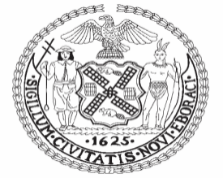 Keri Alfano, Principal750 Baychester Avenue           •            Bronx, NY 10475         •          Tel: (718) 904-5400          •           Fax: (718) 904-5502 AFTER-SCHOOL CLUB CONSENT FORMIf you stay in school after 2:20 for an afternoon activity, please have your parent/guardian sign this consent form.  This form indicates that they know you are attending an after-school activity and will be home later than usual.  NAME OF AFTER-SCHOOL ACTIVITY:____Zumba Club______DAYS OF ACTIVITY: Tuesdays/Thursdays	         HOURS : 3:15 – 4:15 pmSTUDENT NAME:_________________________________________   By signing below, you acknowledge that your child is in an after-school program and will leave school after the regular 2:20 p.m. dismissal time.  The child will also be responsible for traveling on their own after the activity.  If you DO NOT sign below, your child will not be allowed to participate in the after-school club/event.NAME   _______________________________	SIGNATURE___________________________   DATE__________________________